REPUBLIKA HRVATSKASISAČKO-MOSLAVAČKA ŽUPNIJAOsnovna škola 22. lipnja, Sisak, Franje Lovrića 27KLASA:112-01/20-01/03 URBROJ: 2176-19-20-1 Sisak, 4. ožujka 2020.Predmet: Obavijest o izboru kandidata za radno mjesto pomoćnika/ice u nastavi, nepuno radno vrijeme,28 sati tjedno, jedan izvršiteljdostavlja seIzvješćujemo Vas da je prema natječaju za radno mjesto pomoćnika/ice u nastavi, nepuno radno vrijeme, 28 sati tjedno, jedan izvršitelj objavljenom 14. veljače 2020. godine na web stranici i oglasnoj ploči Hrvatskog zavoda za zapošljavanje te web stranici i oglasnoj ploči Škole, dana 3.3.2020. godine sklopljen ugovor o radu s:Andreja Barišić, zrakoplovni prometnik, 28 sati tjedno, nepuno određeno radno vrijeme s obzirom da navedena u potpunosti ispunjava uvjete iz natječaja.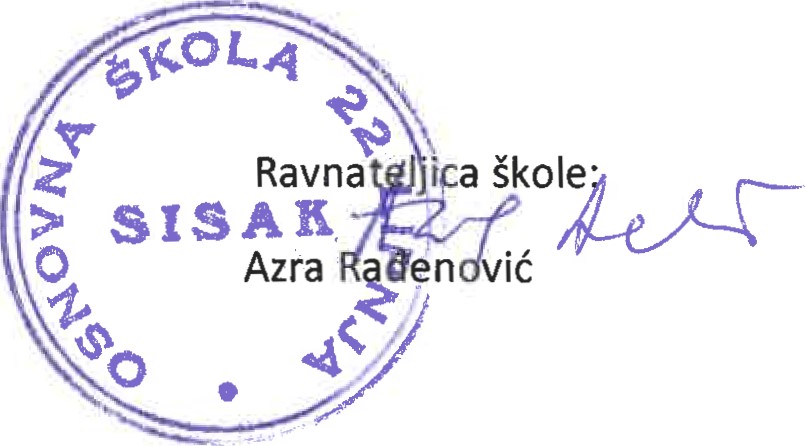 